Городской (с международным участием) научно-практический семинар«ЗЕЛЕНАЯ ПЛАНЕТА: ПРАКТИКИ ЭКОЛОГИЧЕСКОГО ОБРАЗОВАНИЯ И ПРОСВЕЩЕНИЯ ДЕТЕЙ И ПОДРОСТКОВ»(дистанционный)Санкт-ПетербургПРОГРАММАЦель семинара: представление современных подходов, организационных форм, технологий экологического образования и просвещения в интересах устойчивого развития общества и природы; обмен опытом практической работы в области экологического образования и просвещения детей и подростков.ТЕОРЕТИЧЕСКИЕ И ПРАКТИЧЕСКИЕ АСПЕКТЫ ЭКОЛОГИЧЕСКОГО ОБРАЗОВАНИЯ И ПРОСВЕЩЕНИЯ ДЕТЕЙ И ПОДРОСТКОВ«Озеленение» образовательных программ как стратегия движения от «зеленой школы» к «зеленому» городуАлексеев Сергей Владимирович, д.п.н., профессор, зав. кафедрой педагогики окружающей среды безопасности и здоровья человека Санкт-Петербургская академия постдипломного педагогического образования, Экологическое образование в учреждении общего среднего образования в контексте биоэтического воспитания и достижения целей устойчивого развитияВоронкович Ольга Ивановна, заместитель директора по учебной работеГУО «Гимназия №1 имени Ф.Скорины г. Минска», Республика БеларусьЗадачи, необходимые для реализации экологических целей устойчивого развития в РоссииГалкин Никита Анатольевич, студентРегиональная общественная организация «Ассоциация Студентов Петербурга, Изучающих Экономику и Управление» (AIESEC)Общественная организация как центр экологического просвещенияГретчина Елена, Крюкова Анна, Меринова ЕлизаветаОбщественная экологическая организация «Друзья Балтики», Санкт-ПетербургЭкологическое образование и просвещение в общеобразовательных учреждениях Санкт-Петербурга – путь к устойчивому развитию общества и природыГущина Эльвира Васильевна, к.б.н., доцент, профессор кафедры педагогики окружающей среды безопасности и здоровья человека Санкт-Петербургская академия постдипломного педагогического образованияШкола устойчивого развития – вектор экологического образования и просвещения Лубенникова Светлана Анатольевна, директор; Кузьмина Светлана Анатольевна, к.п.н., зам. директора по НМР, методист ИМЦ Выборгского района; Кириченко Дарья Александровна, зам директора по ВРГБОУ школа № 482 Выборгского района Санкт-Петербурга, РФПроект «Проблемы Балтики глазами детей» – шаг к решению экологических проблем Балтийского регионаСахно Татьяна ЮрьевнаРижская Пурвциемская средняя школа, ЛатвияЭкологическая культура учащихся: пути и возможности развития на примере Санкт-ПетербургаТутынина Елена Владимировна, к.п.н., доценткафедры педагогики окружающей среды безопасности и здоровья человека Санкт-Петербургская академия постдипломного педагогического образования, РФРабота методического объединения «Экологический клуб  педагогов» 
дошкольных образовательных учреждений
в контексте реализации идей 17 целей для преобразования нашего мираШиленок Татьяна Александровна, старший преподаватель кафедры дошкольного образованияСанкт-Петербургская академия постдипломного педагогического образования, РФПРАКТИКИ ЭКОЛОГИЧЕСКОГО ОБРАЗОВАНИЯ И ПРОСВЕЩЕНИЯ В ДОШКОЛЬНЫХ ОБРАЗОВАТЕЛЬНЫХ УЧРЕЖДЕНИЯХРоль игры в экологическом воспитании старших дошкольников с общим недоразвитием речиБатура Дина Юрьевна, учитель-логопедГБДОУ детский сад № 74 комбинированного вида Выборгского района Санкт-ПетербургаМногообразие форм организации экологического образования в дошкольном учрежденииБобейко Татьяна Николаевна, воспитатель; Павликова Раиса Алексеевна, заведующий                                              ГБДОУ детский сад № 19 Кировского района Санкт-Петербурга                                                                             Формирование ценностного отношения к природе у детей дошкольного возраста Бражникова Олеся Владимировна, Лапшова Анна Николаевна, воспитателиГБДОУ детский сад № 29 комбинированного вида Выборгского района Санкт-ПетербургаЭкологическое образование детей и просвещение родителей через знакомство с «Экологической азбукой»Булатова Ирина Николаевна, ст. воспитатель; Некрасова Ольга Викторовна, воспитатель ГБДОУ детский сад № 16 Кировского района Санкт-ПетербургаИнформационно-творческий экологический проект «Зеленый мир»Воронина Алла Александровна,воспитатель; Головина Елена Владимировна, воспитатель; Гончар Татьяна Владимировна, учитель-логопед; Широкова Анна Александровна, ст. воспитатель ГБДОУ детский сад № 8 комбинированного вида Московского района Санкт-ПетербургаВоспитание экологической культуры в дошкольном детстве посредством развития критического мышленияГасанова Егана Мамедгасановна ГБДОУ детский сад № 8 комбинированного вида Московского района Санкт-ПетербургаФормирование экологической грамотности дошкольников: многообразие форм и средств Гущина Анна Борисовна, инструктор по ФК; Николаева Татьяна Борисовна, Матвеева Ольга Вячеславовна, Ганган Людмила Александровна, воспитателиГБДОУ детский сад № 69 «Марина» присмотра и  оздоровления
Красногвардейского района Санкт-ПетербургаТехнология развития критического мышления и арт-терапия как эффективные средства экологического воспитания дошкольниковДемченко Наталья  Викторовна, педагог-психологГБДОУ детский сад № 29 Выборгского района Санкт-ПетербургаАвторская методика «Карта исследователя» в формировании экологических представлений детей старшего дошкольного возрастаИванова Ольга Анатольевна, ст. воспитатель; Красникова Марина Георгиевна, методистГБДОУ детский сад № 15 компенсирующего вида Петроградского района Санкт-ПетербургаЭкологическое воспитание детей в соответствии с ФГОС дошкольного образованияКарамова Саида Шафиюлла кызы, воспитатель ГБДОУ детский сад № 82 Московского района Санкт-ПетербургаЭкологический  проект  «Вода – источник жизни»Кравцова Екатерина Александровна, учитель-логопед; Мурашева Наталья Николаевна, Трофимова Мария Сергеевна, воспитатели ГБДОУ детский сад 29 Выборгского района Санкт-Петербурга                                                                                                       Инновационные формы и методы экологического образования дошкольниковЛебедь Елена Николаевна, ст. воспитатель Маслова Юлия Александровна, инструктор по ФК Пащенко Мария Александровна, воспитатель; Дель Наталья Васильевна, воспитатель ГБДОУ детский сад № 26 комбинированного видаКировского района Санкт-ПетербургаВоспитание экологической культуры дошкольников в проектной деятельности.
Экологический проект «Наши зеленые друзья»Матькина Наталья Анатольевна, Мечинская Елена Вячеславовна, Ефимова Алевтина НиколаевнаГБДОУ детский сад № 29 Выборгского района Санкт-ПетербургаНовые формы работы по экологическому воспитанию  в детском садуНовиковская Ольга Андреевна, Долгая Елена Анатольевна ГБДОУ детский сад №196 компенсирующего вида Кировского района Санкт-ПетербургаПознякова Юлия Валентиновна ГБДОУ детский сад № 22 Приморского района Санкт-ПетербургаСтихи как средство экологического воспитания дошкольниковПанчайкина Нина ВладимировнаГБДОУ детский сад № 15 компенсирующего вида Петроградского района Санкт-ПетербургаПроектная деятельность экологического содержания с детьми младшего дошкольного возраста Ромашова Елена РафаиловнаГБДОУ № 43 Невского района Санкт-Петербурга Сетевое взаимодействие дошкольных образовательных организаций Санкт-Петербурга, реализующих международную программу  «Эко-школы/ Зеленый Флаг»Рубинова Елена Вячеславовна ГБДОУ детский сад № 37 Кировского района Санкт-ПетербургаОбернибесова Ольга АлександровнаГБДОУ ЦРР-детский сад № 60 Красносельского района Санкт-ПетербургаЭкологический проект для детей и их родителей «Вокруг себя ты не сори, а мусор в дело примени!»Степанова Анастасия Юрьевна, Князева Ирина Георгиевна ГБДОУ детский сад № 29 Выборгского района Санкт-ПетербургаПРАКТИКИ ЭКОЛОГИЧЕСКОГО ОБРАЗОВАНИЯ И ПРОСВЕЩЕНИЯ В ШКОЛЬНОМ, СРЕДНЕМ ПРОФЕССИОНАЛЬНОМ И ДОПОЛНИТЕЛЬНОМ ОБРАЗОВАНИИ Экологическое воспитание учащихся на занятиях по робототехникеВагеник Ирина ЮрьевнаГБОУ школа № 482 Выборгского района Санкт-ПетербургаПамятник природы «Елагин остров» рядом с нами: эколого-познавательный квестГалкина Римма ПранасовнаГБОУ школа № 48 Приморского района Санкт-ПетербургаВолонтеры-школьники в Ленинградском зоопарке: помощь в проведении интерактивной программы «Маленькие обитатели большого мира!»Гаманькова Варвара Анатольевна, Кулешова Ирина ВладимировнаГБОУ школа № 482 Выборгского района Санкт-ПетербургаСоциальное партнерство как условие экологического воспитания современных школьниковГаманькова Варвара Анатольевна, Кулешова Ирина Владимировна, Ермакова Ангелина Вадимовна, Светлова Екатерина ВасильевнаГБОУ школа № 482 Выборгского района Санкт-ПетербургаСоциальное партнерство «школа – вуз» для выполнения обучающимися исследовательских работ экологической направленностиГолованова Ольга ВасильевнаГБОУ лицей № 389 «Центр экологического образования» Кировского Района Лебедева Наталия ВитальевнаГБОУ школа № 412 Петродворцового района Санкт-ПетербургаЭкологический квест для учащихся основной школы  «Услышьте друг друга!» Григорьева Юлия Викторовна, Наркевич Татьяна Леонидовна, Хмыров Максим Геннадьевич, Новикова Татьяна АлексеевнаГБОУ СОШ № 71 Калининского района Санкт-ПетербургаФормирование экологической культуры младших школьников через внеурочную деятельностьДеткова Ольга ЮрьевнаГБОУ школа № 482 Выборгского района  Санкт-ПетербургаЭкология во мне. Проект экологического воспитания студентов «Колледжа метростроя»Екимова Анна АлексеевнаСПб ГБПОУ «Колледж Метростроя»  Калининского района Санкт-Петербурга Эколого-гигиенический подход к формированию элементов экологической культуры на уроках физической культурыКанбина Ирина Леонидовна, Котова Юлия Алексеевна, учителя ФКГБОУ СОШ № 143 Красногвардейского района Санкт-ПетербургаЭкологическое воспитание школьников: от теории к практикеКононенко Елена Сергеевна, учитель истории и обществознанияГБОУ школа № 482 Выборгского района  Санкт-ПетербургаРаздельный бор мусора как средство формирования экологического мышления школьниковКонтонистова Татьяна Валерьевна, Контонистова Ольга Максимовна, Цвирко Лариса Анатольевна, учителя АнатольевнаГБОУ школа № 534, ГБОУ школа № 605 Выборгского района Санкт-ПетербургаЗдоровый образ жизни как результат экологического образования школьниковКоростелёва Юлия ВикторовнаГБОУ СОШ № 79 Калининского района Санкт-ПетербургаПроектная деятельность в школе на разных ступенях как составляющая образования для устойчивого развития Коробицына Татьяна ВикторовнаГБОУ СОШ № 71 Калининского района Санкт-ПетербургаОсвоение предметов естественнонаучного цикла через экологическую исследовательскую деятельностьКосова Ксения Петровна, Крылова Наталья Сергеевна, Майорова Оксана Александровна, Цветкова Юлия Викторовна ГБОУ СОШ №141 Красногвардейского района Санкт-ПетербургаФормирование экологической культуры детей и молодежи через декаду экологииКосова Лариса Альбертовна, Яковлева Алла АнатольевнаГБОУ СОШ № 141 Красногвардейский района Санкт-ПетербургаФормирование экологической грамотности младших школьников в туристских походах выходного дняКизиляева Екатерина Юрьевна, Барышникова Татьяна ВладимировнаГБОУ школа 98 Калининского района Санкт-ПетербургаГоликов Виктор ИвановичФГБОУ ВО «НГУ физической культуры, спорта и здоровья им. П.Ф. Лесгафта, Санкт-Петербург»Эколого-краеведческий практикум в условиях особо охраняемой природной территории Ксенофонтова Вера Ивановна, к.б.н.ГБУ ДО Дворец творчества Пушкинского района Санкт-ПетербургаАгроэкологические исследования как одно из направлений экологической работы в кружковой и внеурочной деятельности в школеКузнецова Татьяна Львовна, к.б.н., учительГБОУ гимназия № 402 Колпинского района Санкт-ПетербургаМини-зоопарк в дополнительном образовании как средство развития исследовательских умений детей и подростков и эмоционально-ценностного отношения к животнымЛагутенко Ольга Игоревна, к.п.н.ГБНОУ «СПБ ГДТЮ», Эколого-биологический центр «Крестовский остров», Санкт-ПетербургУчимся решать экологические проблемы: система экологических проектов для учащихся старших классовЛюлькович Елена Александровна, учитель биологииГБОУ СОШ № 89  Калининского района Санкт-ПетербургаЭкологический проект  «Живопись шерстью»Мальцева Ольга Николаевна, учитель информатики; Светлова Екатерина Васильевна, учитель биологииГБОУ школа № 482 Выборгского района
 Санкт-Петербурга, РФЭколого-валеологическое образование и просвещение детей и родителей в совместной проектной деятельности в дополнительном образованииПтюшкина Галина НиколаевнаГБУ ДО ДЮЦ «ПЕТЕРГОФ» Петродворцового района Санкт-ПетербургаМини-проекты в экологическом воспитании школьников Светлова Екатерина Васильевна, учитель биологии; Гаманькова Варвара Анатольевна, учитель химии; Ермакова Ангелина Вадимовна, учитель географии; Кулешова Ирина Владимировна, учитель истории и культуры Санкт-Петербурга ГБОУ школа № 482 Выборгского района
 Санкт-Петербурга, РФЭколого-биологическая конференция с детьми с нарушением слуха в условиях школы-интернатаСидельникова Галина Дмитриевна, к.п.н., учитель старших классов; Радченко Жанна Владимировна, директор; Мигачева Светлана Васильевна, учитель-дефектолог;Малинина Мария Борисовна, учитель начальных классовГКОУ ЛО «Юкковская школа-интернат, реализующая адаптированные образовательные программы», Ленинградская областьЭлементы сказкотерапии в проведении экологического фестиваля «Балтийское ожерелье»Соколова Анна Вячеславовна, Москальонова Наталья АлександровнаГБОУ школа-интернат № 33 Выборгского района Санкт-ПетербургаОбразовательное путешествие как средство экологического воспитания школьниковСтрахун Ирина ДмитриевнаГБОУ школа № 482 Выборгского района Санкт-ПетербургаПервые длительные эколого-биологические исследования учащихся начальной школыТемняк Наталья Владимировна, Павлюк Наталья ФеодосьевнаГКОУ ЛО  «Юкковская специальная школа-интернат», Ленинградская областьЭлементы природоохранной деятельности на внеурочных занятиях по биологии в средней школеТырлова Татьяна Григорьевна ГБОУ СОШ  № 474 Выборгского района Санкт-ПетербургаЭкологическое воспитание учащихся посредством выполнения исследовательской работы «Влияние пандемии на экологическую ситуацию региона»Януш Евгения Игоревна, учитель биологииГУО «Гимназия № 1 им. Ф. Скорины г. Минска», Республика Беларусь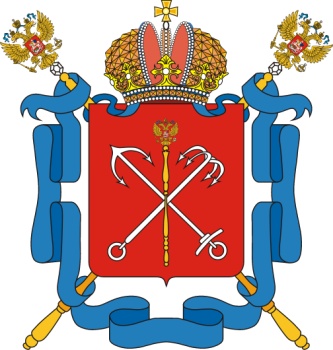 ГБУ ДПО Санкт-Петербургскаяакадемия постдипломного педагогического образован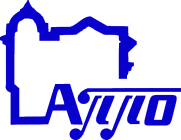 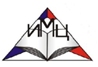 ГБУ ДППО ЦПКС «Информационно-методический Центр» Выборгского района Санкт-ПетербургаГосударственное бюджетное общеобразовательное учреждение  школа № 482 Выборгского района Санкт-Петербурга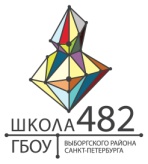 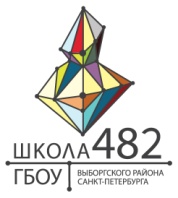 